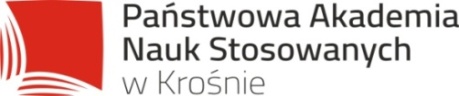 Program praktyki zawodowej część I na kierunku Inżynieria Jakości w Przedsiębiorstwie Studenci odbywają praktykę zawodową część I w wymiarze 200 godz. (5 tygodni)  w semestrze drugim w czasie wolnym od zajęć dydaktycznych.Ogólny program praktykiPoruszanie się w środowisku przemysłowym (np. zasady BHP  obowiązujące w przedsiębiorstwie, charakterystyka ogólna zakładu, jego produkcji w układzie asortymentowym według ilości, jakości i wartości, schemat organizacyjny zakładu).Charakterystyka materiałów, metod, technik, narzędzi stosowanych w procesach technologicznych (np. ocena jakości surowca, półproduktu: pobieranie próbek, wykonywanie analiz, klasyfikacja surowca, półproduktu, normy jakościowe na surowce).Technologie i trendy rozwojowe w procesach produkcyjnych i technologicznych 
(np. schematy technologiczne procesów produkcyjnych - od surowca do gotowego produktu. Znajomość parametrów operacji technologicznych, rozliczanie produkcji, obiegu dokumentacji).Czynniki kształtujące procesy technologiczne produkcji towarów (np. sieć zaopatrzenia zakładu w podstawowe surowce, organizacja transportu surowca, półproduktu do zakładu, okres i częstotliwość dostaw, warunki i środki transportu, normatywy załadunkowe, warunki i okresy magazynowania surowca, półproduktu, maszyny i urządzenia linii produkcyjnych, ich wydajność, pojemność, gabaryty,
zapotrzebowanie godzinowe na parę technologiczną, energię elektryczną, wodę, sprężone powietrze i inne).Czynniki warunkujące jakość i trwałość materiałów (np. zasady BHP podczas mycia  i dezynfekcji linii produkcyjnych, transport wewnętrzny międzyoperacyjny, międzyliniowy, międzywydziałowy, zasady pracy w laboratorium zakładowym, wyposażenie w aparaturę i urządzenia, podstawowa ocena surowców i półproduktów).Technologie pozyskiwania i przetwarzania materiałów (np. przygotowanie surowca do przerobu,  organizacja procesu produkcyjnego - rozmieszczenie stanowisk pracy i kontroli, sterowanie automatyczne i komputerowe procesami technologicznym.Zarządzanie przebiegiem procesu technologicznego (np. zapoznanie się z kalkulacjami jednostkowymi surowców i półproduktów, rozliczenie surowców, półproduktów oraz  produkcji w toku, magazyny surowców, półproduktów - kontrola i sposoby rozliczeń magazynowych, wyciąganie wniosków na podstawie przebiegu procesu technologicznego).Miejsca odbywania praktyki  zawodowej część Iprzedsiębiorstwa branży spożywczej, w których obecny jest proces technologiczny wytwarzania produktów spożywczych.przedsiębiorstwa  branży przemysłowej,  w których obecny jest proces technologiczny wytwarzania produktów przemysłowych.